                     Свідоцтво про включення до Реєстру аудиторських фірм та аудиторів  № 0146 від 26.01.2001р. №98  			33028, Рівненська обл., місто Рівне, ВУЛИЦЯ ЛЕРМОНТОВА, будинок 5А, квартира 1  Акціонерам та керівним посадовим особамПРИВАТНОГО АКЦІОНЕРНОГО ТОВАРИСТВА "СЛОВ'ЯНСЬКІ ШПАЛЕРИ-КФТП",НКЦПФРм. Київ					                                                  20 серпня 2020 рокуЗвіт незалежного аудитора щодо річної фінансової звітності ПРИВАТНОГО АКЦІОНЕРНОГО ТОВАРИСТВА"СЛОВ'ЯНСЬКІ ШПАЛЕРИ-КФТП",код ЄДРПОУ 00278876ЗВІТ НЕЗАЛЕЖНОГО АУДИТОРАщодо річної фінансової звітностіПРИВАТНОГО АКЦІОНЕРНОГО ТОВАРИСТВА"СЛОВ'ЯНСЬКІ ШПАЛЕРИ-КФТП",станом на 31.12.2019 р. за 2019 р.  АдресатАудиторський висновок (звіт незалежного аудитора) призначається для керівництва ПРИВАТНОГО АКЦІОНЕРНОГО ТОВАРИСТВА "СЛОВ'ЯНСЬКІ ШПАЛЕРИ-КФТП", фінансова звітність якого перевіряється, і може бути використаний для подання до Національної комісії з цінних паперів та фондового ринку (далі – Комісія), та оприлюднення фінансової інформації Товариством.І. ЗВІТ ЩОДО ФІНАНСОВОЇ ЗВІТНОСТІДумка (безумовно-позитивна)Ми провели аудит фінансової звітності АТ "СЛОВ'ЯНСЬКІ ШПАЛЕРИ-КФТП", код за ЄДРПОУ 00278876, адреса Товариства: 15300, Чернігівська обл., Корюківський район, місто Корюківка, ВУЛИЦЯ ПЕРЕДЗАВОДСЬКА, будинок 4, що складається з Балансу (Звіт про фінансовий стан) (Форма № 1) станом на 31.12.2019 року; Звіту про фінансові результати (Звіт про сукупний дохід) (Форма № 2) за 2019 рік; Звіту про рух грошових коштів (за прямим методом), (Форма № 3) за 2019 рік; Звіту про власний капітал (Форма № 4) за 2019 рік; Приміток до фінансової звітності за 2019 рік. На нашу думку, фінансова звітність, що додається, відображає достовірно, в усіх суттєвих аспектах (або надає правдиву та неупереджену інформацію) фінансовий стан АТ "СЛОВ'ЯНСЬКІ ШПАЛЕРИ - КФТП" на 31 грудня 2019 року, та  фінансові результати і грошові потоки за рік, що закінчився зазначеною датою, відповідно до Міжнародних стандартів фінансової звітності (надалі – МСФЗ).Основа для думки Ми провели аудит відповідно до Міжнародних стандартів аудиту (МСА). Нашу відповідальність згідно з цими стандартами викладено в розділі «Відповідальність аудитора за аудит фінансової звітності» нашого звіту. Ми є незалежними по відношенню до Товариства згідно з етичними вимогами, застосованими до нашого аудиту фінансової звітності, а також виконали інші обов’язки з етики відповідно до цих вимог. Ми вважаємо, що отримані нами аудиторські докази є достатніми і прийнятними для використання їх як основи для нашої думки.Безперервність діяльностіНами було також розглянуто, чи існують події або умови, які можуть поставити під значний сумнів здатність суб’єкта господарювання безперервно продовжувати діяльність, оцінені оцінки управлінського персоналу щодо здатності суб’єкта господарювання безперервно продовжувати діяльність згідно до вимог МСА 570 «Безперервність» та визначено, що не  існує суттєвої невизначеності, що стосується подій або умов, які окремо або в сукупності можуть поставити під значний сумнів здатність суб’єкта господарювання безперервно продовжувати діяльність. Аудитори дійшли впевненості у тому, що загроза безперервності діяльності відсутня.Ключові питання аудиту Ключові питання аудиту – це питання, які, на наше професійне судження, були значущими під час нашого аудиту фінансової звітності за поточний період. Ці питання розглядалися в контексті нашого аудиту фінансової звітності в цілому та при формуванні думки щодо неї, при цьому ми не висловлюємо окремої думки щодо цих питань. Інша інформація (питання)Наша думка щодо фінансової звітності не поширюється на іншу інформацію та ми не робимо висновок з будь-яким рівнем впевненості щодо цієї іншої інформації. У зв’язку з нашим аудитом фінансової звітності нашою відповідальністю є ознайомлення з іншою інформацією та при цьому розгляд існування суттєвої невідповідності між іншою інформацією і фінансовою звітністю або нашими знаннями, отриманими під час аудиту, або чи ця інша інформація виглядає такою, що містить суттєве викривлення. Якщо на основі проведеної нами роботи ми доходимо висновку, що існує суттєве викривлення цієї іншої інформації, ми зобов’язані повідомити про цей факт. Ми не виявили таких фактів, які потрібно було б включити до звіту.Відповідальність управлінського персоналу та тих, кого наділено найвищими повноваженнями, за фінансову звітністьУправлінський персонал АТ "СЛОВ'ЯНСЬКІ ШПАЛЕРИ-КФТП", в особі відповідальних посадових осіб, несе відповідальність, зазначену у параграфі 6 б) МСА 210 "Узгодження умов завдань з аудиту":- за складання і достовірне подання фінансової звітності за 2019 рік, відповідно до Закону України «Про бухгалтерський облік та фінансову звітність в Україні» від 16.07.1999 року № 996-XIV з наступними змінами та доповненнями; - за внутрішній контроль, який управлінський персонал визначає потрібним для того, щоб забезпечити складання фінансової звітності, що не містить суттєвих викривлень унаслідок шахрайства або помилки;- за наявність суттєвих невідповідностей між фінансовою звітністю, що підлягала аудиту, та іншою інформацією, що розкривається Товариством та подається до Комісії разом з фінансовою звітністю;- за невідповідне використання управлінським персоналом припущення про безперервність діяльності Товариства на основі проведеного фінансового аналізу діяльності Товариства у відповідності з вимогами МСА № 200 «Загальні цілі незалежного аудитора та проведення аудиту відповідно до міжнародних стандартів аудиту».Відповідальна особа  несе відповідальність  також за:- початкові залишки на рахунках бухгалтерського обліку;- правомочність (легітимність, законність) здійснюваних господарських операцій та господарських фактів;- доказовість, повноту та юридичну силу первинних облікових документів;- методологію та організацію бухгалтерського обліку;- управлінські рішення, договірне забезпечення та іншу адміністративну документацію.Для проведення аудиторської перевірки за 2019 р., відповідно до Міжнародних стандартів аудиту МСА 700 «Формулювання думки та надання звіту щодо фінансової звітності», МСА 705 «Модифікації думки у звіті незалежного аудитора», МСА 706 «Пояснювальні параграфи та параграфи з інших питань у звіті незалежного аудитора», були надані наступні документи:Баланс (Звіт про фінансовий стан) (Форма № 1) станом на 31.12.2019 року;Звіт про фінансові результати (Звіт про сукупний дохід) (Форма № 2) за 2019 рік;Звіт про рух грошових коштів (за прямим методом), (Форма № 3) за 2019 рік;Звіт про власний капітал (Форма № 4) за 2019 рік;Примітки до фінансової звітності за 2019 рік;Статутні, реєстраційні документи;Протоколи, накази;Первинні та зведені документи бухгалтерського обліку.Підготовка фінансової звітності вимагає від керівництва Товариства розрахунків та припущень, що впливають на суми активів та зобов'язань, відображених у фінансовій звітності, а також на суми доходів та витрат, що відображаються у фінансових звітах протягом звітного періоду.Управлінський персонал несе відповідальність за складання і достовірне подання фінансової звітності відповідно до МСФЗ та за таку систему внутрішнього контролю, яку управлінський персонал визначає потрібною для того, щоб забезпечити складання фінансової звітності, що не містить суттєвих викривлень внаслідок шахрайства або помилки. При складанні фінансової звітності управлінський персонал несе відповідальність за оцінку здатності компанії продовжувати свою діяльність на безперервній основі, розкриваючи, де це застосовано, питання, що стосуються безперервності діяльності, та використовуючи припущення про безперервність діяльності як основи для бухгалтерського обліку, крім випадків, якщо управлінський персонал або планує ліквідувати компанію чи припинити діяльність, або не має інших реальних альтернатив цьому. Ті, кого наділено найвищими повноваженнями, несуть відповідальність за нагляд за процесом фінансового звітування Товариства. Відповідальність аудитора за аудит фінансової звітностіНашою відповідальністю є висловлення думки щодо цієї фінансової звітності на основі результатів проведеного нами аудиту. Ми провели аудит відповідно до вимог Міжнародних стандартів контролю якості, аудиту, огляду, іншого надання впевненості та супутніх послуг (далі – МСА), зокрема, до МСА 700 «Формулювання думки та надання звіту щодо фінансової звітності», МСА 705 «Модифікації думки у звіті незалежного аудитора», МСА 706 «Пояснювальні параграфи та параграфи з інших питань у звіті незалежного аудитора», МСА 720   «Відповідальність аудитора щодо іншої інформації в документах, що містить перевірену аудитором фінансову звітність, МСА 240 «Відповідальність аудитора, що стосується шахрайства, при аудиті фінансової звітності».Ці стандарти вимагають від нас дотримання відповідних етичних вимог, а також зобов'язують нас планувати і здійснювати аудиторську перевірку з метою одержання обґрунтованої впевненості в тому, що фінансові звіти не містять суттєвих викривлень. Аудит включає перевірку шляхом тестування доказів, які підтверджують суми й розкриття інформації у фінансових звітах, а також оцінку застосованих принципів бухгалтерського обліку й суттєвих попередніх оцінок, здійснених управлінським персоналом АТ "СЛОВ'ЯНСЬКІ ШПАЛЕРИ-КФТП", а також оцінку загального подання фінансових звітів. Вибір процедур залежить від судження аудитора, включаючи оцінку ризиків суттєвих викривлень фінансової звітності внаслідок шахрайства або помилки. Аудит включає також оцінку відповідності використаних облікових політик, прийнятність облікових оцінок, виконаних управлінським персоналом, та загального подання фінансової звітності.Виконуючи оцінку цих ризиків, аудитор розглядає заходи внутрішнього контролю, що стосуються складання та достовірного подання суб’єктом господарювання фінансової звітності, з метою розробки аудиторських процедур, які відповідають обставинам, а не з метою висловлення думки щодо ефективності внутрішнього контролю суб’єкта господарювання.Перевірка проводилась відповідно до статті 10 Закону України «Про аудит фінансової звітності та аудиторську діяльність» від 21.12.2017 року № 2258-VIII з наступними змінами та доповненнями, «Про фінансові послуги та державне регулювання ринків фінансових послуг» від 12.07.2001 року №2664-ІІІ з наступними змінами та доповненнями,  Закону України "Про  державне  регулювання  ринку  цінних паперів  в  Україні" від 30.10.1996 року № 448/96-ВР з наступними змінами та доповненнями,  Закону України "Про цінні папери та фондовий ринок" від 23.02.2006 року № 3480-IV з наступними змінами та доповненнями, Міжнародних  стандартів контролю якості, аудиту, огляду, іншого надання впевненості та супутніх послуг, виданих Радою з Міжнародних стандартів аудиту та надання впевненості (РМСАНВ), затверджених в якості національних стандартів аудиту рішенням АПУ від 26.01.2017 року №338/8  (надалі – МСА), з урахуванням  інших нормативних актів, що регулюють діяльність учасників Фондового ринку.  Аудиторська перевірка включає оцінку застосованих Міжнародних стандартів фінансової звітності та суттєвих попередніх оцінок, здійснених управлінським персоналом АТ "СЛОВ'ЯНСЬКІ ШПАЛЕРИ-КФТП", також оцінку загального подання фінансових звітів в цілому. Перевіркою не розглядалося питання правильності сплати податків, зборів, обов’язкових платежів.Отримані аудиторські докази, на думку аудитора, забезпечують достатню та відповідну основу для висловлення аудиторської думки.Нашими цілями є отримання обґрунтованої впевненості, що фінансова звітність у цілому не містить суттєвого викривлення внаслідок шахрайства або помилки, та випуск звіту аудитора, що містить нашу думку. Обґрунтована впевненість є високим рівнем впевненості, проте не гарантує, що аудит, проведений відповідно до МСА, завжди виявить суттєве викривлення, якщо воно існує. Викривлення можуть бути результатом шахрайства або помилки; вони вважаються суттєвими, якщо окремо або в сукупності, як обґрунтовано очікується, вони можуть впливати на економічні рішення користувачів, що приймаються на основі цієї фінансової звітності. Виконуючи аудит відповідно до вимог МСА, ми використовуємо професійне судження та професійний скептицизм протягом усього завдання з аудиту. Крім того, ми:• ідентифікуємо та оцінюємо ризики суттєвого викривлення фінансової звітності внаслідок шахрайства чи помилки, розробляємо й виконуємо аудиторські процедури у відповідь на ці ризики, а також отримуємо аудиторські докази, що є достатніми та прийнятними для використання їх як основи для нашої думки. Ризик не виявлення суттєвого викривлення внаслідок шахрайства є вищим, ніж для викривлення внаслідок помилки, оскільки шахрайство може включати змову, підробку, навмисні пропуски, неправильні твердження або нехтування заходами внутрішнього контролю; • отримуємо розуміння заходів внутрішнього контролю, що стосуються аудиту, для розробки аудиторських процедур, які б відповідали обставинам, а не для висловлення думки щодо ефективності системи внутрішнього контролю; • оцінюємо прийнятність застосованих облікових політик та обґрунтованість облікових оцінок і відповідних розкриттів інформації, зроблених управлінським персоналом; • доходимо висновку щодо прийнятності використання управлінським персоналом припущення про безперервність діяльності як основи для бухгалтерського обліку та на основі отриманих аудиторських доказів, робимо висновок, чи існує суттєва невизначеність щодо подій або умов, які поставили б під значний сумнів можливість продовжити безперервну діяльність суб’єкта перевірки. Якщо ми доходимо висновку щодо існування такої суттєвої невизначеності, ми повинні привернути увагу в своєму звіті аудитора до відповідних розкриттів інформації у фінансовій звітності або, якщо такі розкриття інформації є неналежними, модифікувати свою думку. Наші висновки ґрунтуються на аудиторських доказах, отриманих до дати нашого звіту аудитора. • оцінюємо загальне подання, структуру та зміст фінансової звітності включно з розкриттями інформації, а також те, чи показує фінансова звітність операції та події, що покладені в основу її складання, так, щоб досягти достовірного відображення. Ми повідомляємо тим, кого наділено найвищими повноваженнями, інформацію про запланований обсяг і час проведення аудиту та суттєві аудиторські результати, включаючи будь-які суттєві недоліки заходів внутрішнього контролю, виявлені нами під час аудиту. Ми також надаємо тим, кого наділено найвищими повноваженнями, твердження, що ми виконали відповідні етичні вимоги щодо незалежності, та повідомляємо їм про всі стосунки й інші питання, які могли б обґрунтовано вважатись такими, що впливають на нашу незалежність, а також, де це застосовано, щодо відповідних застережних заходів. З переліку всіх питань, інформація щодо яких надавалась тим, кого наділено найвищими повноваженнями, ми визначили ті, що мали найбільше значення під час аудиту фінансової звітності поточного періоду, тобто ті, які є ключовими питаннями аудиту.  ІІ. ЗВІТ  ПРО ІНШІ  ПРАВОВІ ТА РЕГУЛЯТОРНІ  ВИМОГИПРИВАТНЕ АКЦІОНЕРНЕ ТОВАРИСТВО "СЛОВ'ЯНСЬКІ ШПАЛЕРИ-КФТП" (далі – Товариство), Законів України «Про акціонерні товариства» від  17.09.2008 № 514-VI, з наступними змінами та доповненнями, «Про зовнішньоекономічну діяльність» від 16.04.1991 року № 959-XII з наступними змінами та доповненнями,  та інших законодавчих актів. Товариство є юридичною особою, має самостійний баланс, рахунки в банках, печатки та штампи зі своїм найменуванням. У своїй діяльності Товариство керується чинним законодавством, іншими внутрішніми нормативними документами, рішеннями.Станом на 31.12.2019 р. Товариство не має відокремлених підрозділи.Основні відомості про ТовариствоАудиторам надано до перевірки фінансову звітність Товариства складену за Міжнародними стандартами фінансової звітності, а саме:Баланс (Звіт про фінансовий стан) (Форма № 1) станом на 31.12.2019 року;Звіт про фінансові результати (Звіт про сукупний дохід) (Форма № 2) за 2019 рік;Звіт про рух грошових коштів (за прямим методом), (Форма № 3) за 2019 рік;Звіт про власний капітал (Форма № 4) за 2019 рік;Примітки фінансової звітності за рік, що закінчився 31 грудня 2019 року.Фінансова звітність Товариства за 2019 фінансовий рік є звітністю, яка відповідає вимогам Міжнародних стандартів фінансової звітності (надалі – МСФЗ). Фінансова звітність складена на основі принципу справедливої вартості, крім тих, справедливу вартість яких неможливо оцінити достовірно. Ця фінансова звітність відображає поточну оцінку управлінського персоналу Товариства.Аудиторський висновок було підготовлено відповідно до Міжнародних стандартів контролю якості, аудиту, огляду іншого надання впевненості та супутніх послуг а також вимог НКЦПФР, діючих до такого висновку станом на дату його формування та інших стандартів, що стосуються підготовки аудиторського висновку.Дійсна перевірка, проводилася у відповідності з вимогами Закону України "Про  державне  регулювання  ринку  цінних паперів  в  Україні" від 30.10.1996 року № 448/96-ВР з наступними змінами та доповненнями,  Закону України "Про цінні папери та фондовий ринок" від 23.02.2006 року № 3480-IV з наступними змінами та доповненнями, Закону України " Про аудит фінансової звітності та аудиторську діяльність" від 21.12.2017 року № 2258-VIII з наступними змінами та доповненнями, «Про акціонерні товариства» від 17.09.2008 № 514-VI, з наступними змінами та доповненнями та Міжнародних стандартів контролю якості, аудиту, огляду, іншого надання впевненості та супутніх послуг, прийнятих Аудиторською палатою України в якості національних, які використовуються під час аудиторської перевірки фінансової звітності Товариства і перевірок на відповідність. Ці стандарти вимагають, щоб планування і проведення аудиту було спрямовано на одержання розумних доказів відсутності суттєвих перекручень і помилок у фінансовій звітності Товариства.Аудитори керувалися законодавством України у сфері господарської діяльності та оподаткування, встановленим порядком ведення бухгалтерського обліку і складання фінансової звітності, міжнародними стандартами аудиту, використовували як загальнонаукові методичні прийоми аудиторського контролю (моделювання, абстрагування та ін.) так і власні методичні прийоми (документальні, розрахунково-методичні узагальнення результатів аудиту). Перевірка проводилась відповідно до вимог Міжнародних стандартів контролю якості, аудиту, огляду, іншого надання впевненості та супутніх послуг, зокрема Міжнародних стандартів аудиту 700, 701, 705, 720. Перевіркою передбачалось та планувалось, в рамках обмежень, встановлених договором, щодо обсягу, строків перевірки, та з урахуванням розміру суттєвості помилок з метою отримання достатньої інформації про відсутність або наявність суттєвих помилок у перевіреній фінансовій звітності та задля складання висновку про ступінь достовірності фінансової звітності  та надання оцінки реального фінансового стану об’єкта перевірки. Під час аудиту проводилось дослідження, шляхом тестування доказів щодо обґрунтування сум чи іншої інформації, розкритої у фінансовій звітності, а також оцінка відповідності застосованих принципів обліку та звітності в Україні, чинних протягом періоду перевірки.Використовуючи загальнонаукові та специфічні методичні прийоми, були перевірені дані, за якими була складена перевірена звітність. Під час перевірки були досліджені бухгалтерські принципи оцінки матеріальних статей балансу, що застосовані на об’єкті перевірки: оцінка оборотних і необоротних активів, методи амортизації основних засобів, тощо. Ми вважаємо, що отримали достатні та відповідні аудиторські докази для висловлення нашої думки.Опис аудиторської перевірки та опис важливих аспектів облікової політикиПланування і проведення аудиту було спрямоване на одержання розумних підтверджень щодо відсутності у фінансовій звітності суттєвих помилок. Дослідження здійснювалось шляхом тестування доказів на обґрунтування сум та інформації, розкритих у фінансовій звітності, а також оцінка відповідності застосованих принципів обліку нормативним вимогам, щодо організації бухгалтерського обліку і звітності в Україні, чинним протягом періоду перевірки.Фінансова звітність Товариства підготовлена згідно з вимогами Міжнародних стандартів фінансової звітності (надалі – МСФЗ), та Облікової політики АТ "СЛОВ'ЯНСЬКІ ШПАЛЕРИ-КФТП". Фінансова звітність Товариства  складена станом на кінець останнього дня звітного року. Аудиторська перевірка включає оцінку застосованих стандартів фінансової звітності                                         АТ "СЛОВ'ЯНСЬКІ ШПАЛЕРИ-КФТП", а також оцінку загального подання фінансових звітів в цілому. Підготовка фінансової звітності вимагає від керівництва розрахунків та припущень, що впливають на суми активів та зобов'язань, відображених у фінансовій звітності, а також на суми доходів та витрат, що відображаються у фінансових звітах протягом звітного періоду. Аудитор при проведенні аудиторської перевірки виходив з того, що дані та інформація, які надані в первинних документах, є достовірними та такими, які відповідають суті здійснених господарських операцій.Відомості щодо діяльності. Розкриття інформації про стан бухгалтерського обліку та фінансової звітностіФінансова звітність Товариства станом на 31.12.2019 року в усіх суттєвих аспектах достовірно та повно подає фінансову інформацію про Товариство станом на 31.12.2019 року згідно з нормативними вимогами щодо організації бухгалтерського обліку та звітності в Україні.Товариство для складання фінансової звітності використовує Концептуальну основу за Міжнародними стандартами фінансової звітності (МСФЗ). Аудиторською перевіркою було охоплено повний пакет фінансової звітності, складені станом на 31.12.2019 року.На Товаристві фінансова звітність складалась протягом 2019 року своєчасно та представлялась до відповідних контролюючих органів.Бухгалтерський облік Товариства ведеться з використанням комп’ютерної техніки та програмного забезпечення 1С-бухгалтерія.Фінансова звітність Товариства за 2019 рік своєчасно складена та подана до відповідних державних органів управління у повному обсязі. В цілому методологія та організація бухгалтерського обліку у Товаристві відповідає встановленим вимогам чинного законодавства та прийнятої Товариством облікової політики за 2019 рік Аудиторською перевіркою підтверджено, що бухгалтерський облік на Товаристві протягом 2019  року вівся в цілому у відповідності до вимог Закону України "Про бухгалтерський облік та фінансову звітність в Україні" № 996-XIV від 16.07.99 року з наступними змінами та доповненнями, відповідно до Міжнародних стандартів фінансової звітності та Інструкції "Про застосування плану рахунків бухгалтерського обліку активів, капіталу, зобов'язань і господарських операцій підприємств та організацій", затвердженої Наказом Мінфіну України від 30.11.99 року № 291 з наступними змінами та доповненнями та інших нормативних документів з питань організації обліку. Порушень обліку не виявлено.Розкриття інформації щодо обліку необоротних активівНа думку аудиторів, облік  необоротних активів Товариства, відповідає чинному законодавству України, а саме згідно обраній концептуальній основі, Інструкції про застосування Плану рахунків бухгалтерського обліку активів, капіталу, зобов'язань і господарських операцій підприємств і організацій від 30.11.1999 року № 291. Порушень в обліку необоротних активів не виявлено. За перевірений період незалежною аудиторською перевіркою встановлено, що необоротні активи АТ "СЛОВ'ЯНСЬКІ ШПАЛЕРИ-КФТП" станом на 31.12.2019 року складають 693 233 тис грн., у т. ч. нематеріальні активи за залишковою вартістю станом на 31.12 2019 року – 251 тис грн., основні засоби за залишковою вартістю станом на 31.12.2019 року – 445 372 тис грн.Незавершені капітальні інвестиції станом на 31.12.2019 року становлять – 158 050 тис грн.Довгострокові фінансові інвестиції: інші фінансові інвестиції станом на 31.12.2019 року становлять – 962 тис грн.Інвестиційна нерухомість станом на 31.12.2019 року становить – 88 598 тис грн.Балансова вартість необоротних активів АТ "СЛОВ'ЯНСЬКІ ШПАЛЕРИ-КФТП" станом на 31 грудня 2019 та 2018 років:Розкриття інформації щодо обліку дебіторської заборгованостіАудит даних дебіторської заборгованої Товариства станом на 31.12.2019 р. свідчить, що облік дебіторської заборгованості, ведеться згідно чинного законодавства України. Облік дебіторської заборгованості вівся згідно з обраною концептуальною основою. Проведена Товариством інвентаризація була проведена вірно згідно з чинним законодавством "Положення про інвентаризацію активів та зобов'язань" від 02.09.2014 року № 879 з наступними змінами та доповненнями. Таким чином аудитор підтверджує, що станом на 31.12.2019 року: дебіторська заборгованість за продукцію, товари, роботи, послуги становить – 348 286 тис грн, дебіторська заборгованість за розрахунками за виданими авансами –  11 918 тис грн, дебіторська заборгованість за розрахунками з бюджетом – 12 462 тис грн, інша поточна дебіторська заборгованість –  147 297 тис грн. Зауважень до обліку не виявлено.Дебіторська заборгованість АТ "СЛОВ'ЯНСЬКІ ШПАЛЕРИ-КФТП" станом на 31 грудня 2019 та 2018 років представлена наступним чином:                                                                            Грошові кошти. Касові та банківські операції. Облік розрахунківОблік касових та банківських операцій Товариства, відповідає чинному законодавству України. Порушень в обліку валютних цінностей не виявлено. За перевірений період облік розрахунків вівся з дотриманням діючих вимог. Залишки коштів готівки в касі та залишки на розрахунковому рахунку відповідають даним аналітичного обліку, даним касової книги, та даним банківських виписок.Станом на 31.12.2019 року на балансі Товариства сума грошових коштів та їх еквівалентів становить – 79 475 тис грн. Гроші та їх еквіваленти АТ "СЛОВ'ЯНСЬКІ ШПАЛЕРИ-КФТП" станом на 31 грудня 2019 та 2018 років представлені наступним чином:                                                                Розкриття інформації щодо поточних фінансових інвестиційВідповідно до проведеної аудиторської перевірки даних інвестиційної діяльності Підприємства, аудитор підтверджує, що станом на 31.12.2019 року поточні фінансові інвестиції Товариства – відсутні. Зауважень до обліку не виявлено.Розкриття інформації про відображення зобов'язань і забезпечень у фінансовій звітностіБухгалтерський облік та оцінка зобов'язань здійснюється відповідно до МСФЗ та Інструкції про застосування плану рахунків бухгалтерського обліку від 30.11.99 року № 291. Реальність розміру всіх статей пасиву балансу в частині зобов'язань станом на 31.12.2019 року, а саме в ІІІ розділі "Поточні зобов'язання і забезпечення" підтверджуються актами звірки з кредиторами та даними інвентаризації, яка проведена згідно з вимогами чинного законодавства України. Фактичні дані про зобов'язання Товариства  вірно відображені у статті балансу – поточна кредиторська заборгованість за товари, роботи, послуги станом на 31.12.2019 року становить –  49 523 тис грн, поточна кредиторська заборгованість за розрахунками з бюджетом – 4 649 тис грн, у т.ч. з податку на прибуток – 2 583 тис грн, поточна кредиторська заборгованість за розрахунками з оплати праці – 6 639 тис грн., поточна кредиторська заборгованість за розрахунками зі страхування – 1 751 тис грн.Поточна кредиторська заборгованість за одержаними авансами станом на 31.12.2019 року становить – 6 523 тис грн.Інші поточні зобов’язання станом на 31.12.2019 року – 13 764 тис грн.Поточні зобов’язання та забезпечення АТ "СЛОВ'ЯНСЬКІ ШПАЛЕРИ-КФТП" станом на 31 грудня 2019 та 2018 років представлені наступним чином:                                                                            Інформація про відсутність у заявника прострочених зобов’язань щодо сплати податків (наявність/відсутність податкового боргу) та зборівПрострочені зобов’язання щодо сплати податків та зборів не виявлено.Інформація про наявність/відсутність у Товариства правопорушень на ринку цінних паперівПротягом 2019 року не були виявлені факти правопорушення АТ "СЛОВ'ЯНСЬКІ ШПАЛЕРИ-КФТП" (надалі-Товариство) вимог чинного законодавства на ринку цінних паперів.Розкриття інформації про статутний та власний капіталПРИВАТНЕ АКЦІОНЕРНЕ ТОВАРИСТВО "СЛОВ'ЯНСЬКІ ШПАЛЕРИ-КФТП", (далі – Товариство) керується у своїй діяльності Конституцією України, Цивільним кодексом України, Господарським кодексом України, Законом України «Про акціонерні товариства» іншим чинним законодавством України та Статутом.Аудиторами підтверджується дотримання обліку власного капіталу. Відповідно до Свідоцтва АТ «СЛОВ'ЯНСЬКІ ШПАЛЕРИ-КФТП»  № 852/1/10 від 08 жовтня 2010 року Статутний капітал Товариства складає 48 174 400,00 грн., розділений на 6 021 800 шт. простих іменних акцій, номінальною вартістю 8,0 грн. кожна.  За останньою редакцією Статуту Товариства Затвердженого Річними загальними зборами АТ «СЛОВ'ЯНСЬКІ ШПАЛЕРИ-КФТП» , Статутний капітал Товариства складає 48 174 400 грн 00 коп. (сорок вісім мільйонів сто сімдесят чотири тисячі чотириста гривень 00 коп.) та відповідно розподілений на 6 021 800 шт. простих іменних акцій, номінальною вартістю 8,0 (вісім) гривень  кожна.За даною редакцією Статуту розподіл часток між акціонерами:Станом на 31.12.2019 року величина зареєстрованого(пайового) капіталу згідно  з даними фінансової звітності(які аудитор підтверджує) наступна: Зареєстрований статутний капітал – 48 174 тис  грн;Сплачений статутний капітал  – 48 174  тис  грн;Неоплачений капітал – відсутній.Станом на 31.12.2019 року статутний капітал Товариства сформовано та сплачено в повному обсязі, що складає 48 174  тис  грн.Протягом звітного періоду зміни щодо учасників та перерозподіл часток не відбувалися. Станом на 01.01.2019 року нерозподілений прибуток становив 1 495 844 тис грн, станом на 31.12.2019 року нерозподілений прибуток становить 1 538 683 тис грн.Структура власного капіталу Товариства:На нашу думку, інформація про власний капітал достовірно та справедливо відображена у фінансовій звітності і відповідає вимогам МСФЗ.Розкриття інформації про відповідність вартості чистих активівБалансова вартість чистих активів Товариства (активи за вирахуванням зобов’язань) станом на 31.12.2019 року складають:Необоротні активи                                           693 233,0 тис  грн.Оборотні активи                                               1 004 833,0 тис  грн.    РАЗОМ  активи                                          1 698 066,0 тис грн.Довгострокові зобов’язання                           28 360,0 тис  грн. Поточні зобов’язання                                      82 849, 0 тис  грн.    РАЗОМ  зобов’язання                               111 209, 0 тис грн.    Чисті активи:РАЗОМ активи мінус РАЗОМ зобов’язання   1 586 857  тис грн.Станом на 31.12.2019 року вартість чистих активів складає 1 586 857 тис грн, і визначена згідно чинного законодавства.Аналіз фінансового стануДля проведення аналізу фінансових показників Товариства використано фінансову звітність станом на 31.12.2019 року, у складі: Балансу (Звіт про фінансовий стан) Форма № 1, Звіту про фінансові результати (Звіт про сукупний дохід) Форма № 2, Звіту про рух грошових коштів (за прямим методом) Форма № 3, Звіту про власний капітал (Форма № 4), Приміток до фінансової звітності за 2019 рік.Економічна оцінка фінансового стану Товариства на 01.01.2019 року та на 31.12.2019 року проводилась на підставі розрахунків наступних показників:Таблиця Інформація про пов’язаних осібВідповідно до вимог МСА 550 «Пов’язані особи» аудитори звертались до управлінського персоналу  із запитом щодо надання списку пов’язаних осіб  та, за наявності таких осіб, характеру  операцій з ними, а також провели достатні аудиторські процедури, незалежно від наданого запиту з метою впевненості щодо наявності або відсутності таких операцій.Пов'язаними сторонами АТ «СЛОВ'ЯНСЬКІ ШПАЛЕРИ-КФТП» є:ТОВ "Торговий Дім "СЛАВИЧ" - володіє 24,99% акцій КомпаніїТОВ "СЛАВИЧ-ІНВЕСТ" - володіє 56,12% акцій КомпаніїБондар Анатолій Олександрович - Голова Наглядової ради КомпаніїБондар Олександр Анатолійович - член Наглядової ради КомпаніїБондар Олена Анатоліївна - член Наглядової ради КомпаніїІнших пов’язаних сторін Товариство  не має.Операцій з пов’язаними сторонами, окрім нарахування та виплати заробітної плати в рамках звичайної господарської діяльності не проводилося.Події після дати балансуАудитори дослідили інформацію про наявність подій після дати балансу, які не знайшли відображення у фінансовій звітності, проте можуть мати суттєвий вплив на фінансовий стан Товариства.Аудитори не отримали аудиторські докази того, що фінансова звітність була суттєво викривлена, у зв’язку з вищенаведеною інформацію, що розкривається Товариством та подається до Комісії з цінних паперів та фондового ринку.Подією після звітної дати визнається факт господарської діяльності, який надав інформацію про ситуації на дату фінансових звітів, що можуть потребувати  коригувань або про ситуації, що виникли після дати складання фінансової звітності, які можуть потребувати розкриття або може вплинути на фінансовий стан, рух грошових коштів або результати діяльності організації і який мав місце в період між звітною датою і датою підписання бухгалтерської звітності за звітний рік (згідно МСА 560 "Подальші події").Аудитори підтверджують на дату проведення аудиту відсутність подій після дати балансу,  наявність яких потребує необхідність проведення коригування фінансової звітності.Нами було також розглянуто, чи існують події або умови, які можуть поставити під значний сумнів здатність суб’єкта господарювання безперервно продовжувати діяльність, оцінені оцінки управлінського персоналу щодо здатності суб’єкта господарювання безперервно продовжувати діяльність згідно до вимог МСА 570 «Безперервність» та визначено, що не  існує суттєвої невизначеності, що стосується подій або умов, які окремо або в сукупності можуть поставити під значний сумнів здатність суб’єкта господарювання безперервно продовжувати діяльність. Аудитори дійшли впевненості у тому, що загроза безперервності діяльності відсутня.Інформація про наявність інших фактів та обставин, які можуть суттєво вплинути на діяльність юридичної особи у майбутньому та оцінку ступеня їхнього впливу, зокрема про склад і структуру фінансових інвестиційВ ході аудиторської перевірки аудиторами не було виявлено інформації про наявність інших фактів та обставин, які можуть суттєво вплинути на діяльність Товариства у майбутньому.Інформація про наявність та обсяг непередбачених активів та/або зобов’язань, ймовірність визнання яких на балансі є достатньо високоюВ ході аудиторської перевірки аудиторами факту про наявність та обсяг непередбачених активів/або зобов’язань, ймовірність визнання яких на балансі є достатньо високою не виявлено. Інформація щодо іншої фінансової звітності відповідно до Законів України та нормативно-правових актів КомісіїПеревірка іншої фінансової інформації проводилась на підставі МСА 720 «Відповідальність аудитора щодо іншої інформації в документах, що містять перевірену аудитором фінансову звітність». Для отримання розуміння наявності суттєвої невідповідності або викривлення фактів між іншою інформацією та перевіреною аудиторами фінансовою звітністю виконувались аудиторами запити до управлінського персоналу Товариства та аналітичні процедури. Суттєвих невідповідностей між фінансовою звітністю, що підлягала аудиту та іншою інформацією не встановлено.ІНФОРМАЦІЯ ЩО НЕ Є ФІНАНСОВОЮ ЗВІТНІСТЮ ТА ЗВІТОМ АУДИТОРА ЩОДО НЕЇНаша думка щодо фінансової звітності не поширюється на іншу інформацію та ми не робимо висновок з будь-яким рівнем впевненості щодо цієї іншої інформації. У зв’язку з нашим аудитом фінансової звітності нашою відповідальністю є ознайомлення з іншою інформацією.Аудитор ознайомився з інформацією, що наведена у Звіті про управління складеного відповідно до  Закону України «Про бухгалтерський облік та фінансову звітність в Україні» від 16.07.1999 р. Аудитор зазначає, що інформація наведена у цьому Звіті про управління представлена користувачам з метою достовірного уявлення про результати діяльності підприємства, перспективи його розвитку, зокрема, про основні ризики й невизначеності діяльності та дії керівництва відповідно до заявлених стратегічних планів розвитку компанії. Розгляд існування суттєвої невідповідності між цією іншою інформацією наведеною у Звіті про управління і фінансовою звітністю, щодо якої висловлена думка аудитора або нашими знаннями, отриманими під час аудиту досліджується на предмет викривлення. Якщо на основі проведеної нами роботи ми доходимо висновку, що існує суттєве викривлення цієї іншої інформації, ми зобов’язані повідомити про цей факт. Ми не виявили таких фактів, які потрібно було б включити до звіту.ТВЕРДЖЕННЯ ПРО НЕЗАЛЕЖНІСТЬ Ми є незалежними по відношенню до АТ «СЛОВ'ЯНСЬКІ ШПАЛЕРИ-КФТП» згідно Кодексу Етики Професійних Бухгалтерів Ради з міжнародних стандартів етики для бухгалтерів («Кодекс РМСЕБ») та етичним вимогам, застосовними в Україні до нашого аудиту фінансової звітності, а також виконували інші обов’язки з етики відповідно до цих вимог та Кодексу РМСЕБ. Аудиторська фірма стверджує, що ключовий партнер і аудиторська група яка приймала учать в перевірці Компанії:1) не мала прямих родинних стосунків з членами органів управління суб'єкта господарювання, що перевіряється; 2) не мала особистих майнових інтересів у суб'єкта господарювання, що перевіряється; 3) аудитор не є членом органів управління, засновником або власником суб'єкта господарювання, що перевіряється; 4) аудитор не є працівником суб'єкта господарювання, що перевіряється; 5) аудитор не є працівником, співвласником дочірнього підприємства, філії чи представництва суб'єкта господарювання, що перевіряється; 6) винагороди за надання аудиторських послуг враховує необхідний для якісного виконання таких послуг час, належних навичок, знань, професійної кваліфікації та ступінь відповідальності аудитора; 7) аудитором забезпечувалися вимоги щодо його незалежності. Протягом 2019 року, аудиторська фірма не надавала послуг, на які встановлені обмеження статтею 4 Закону України «Про аудит фінансової звітності та аудиторську діяльність» від 21.12.2017 р №2258. Аудитор не надавав безпосередньо або опосередковано послуги Компанії, які зазначені у частині четвертій статті 6 Закону України «Про аудит фінансової звітності та аудиторську діяльність» від 21.12.2017р №2258.АУДИТОРСЬКІ ОЦІНКИ Проведення аудиту завжди супроводжується певним ризиком. При перевірці аудитором було визначено оцінку ризиків: – властивий ризик на високому рівні; – ризик, пов'язаний із невідповідністю внутрішнього контролю (або ризик контролю) на високому рівні; – ризик не виявлення помилок та викривлень на середньому рівні. Виконуючи оцінку цих ризиків, аудитор розглядав заходи внутрішнього контролю, що стосуються складання та достовірного подання суб’єктом господарювання фінансової звітності, а також оцінку відповідності використаних облікових політик, прийнятність облікових оцінок, виконаних управлінським персоналом, та загального подання фінансової звітності. ПОЯСНЕННЯ ЩОДО ОБСЯГУ АУДИТУ ТА ВЛАСТИВИХ ДЛЯ АУДИТУ ОБМЕЖЕНЬВизначення обсягу аудиторської перевірки є предметом професійного судження аудитора про характер і масштаб робіт, проведення яких необхідно для досягнення цілей аудиту і диктується обставинами перевірки. При визначенні обсягу аудиту аудиторська фірма виходила згідно з вимог нормативних документів, що регламентують аудиторську діяльність, положень договору аудиторської фірми з Компанією і конкретних особливостей перевірки з урахуванням отриманих знань про діяльність економічного суб'єкта. При аудиторської перевірці основними стадіями перевірки були: - планування аудиту; - отримання аудиторських доказів; - використання роботи інших осіб і контакти з керівництвом економічного суб'єкта з третіми сторонами; - документування аудиту; - узагальнення результатів, формування і вираження думки щодо бухгалтерської звітності економічного суб'єкта. Аудиторська перевірка була спланована на основі досягнутого аудиторською фірмою розуміння діяльності економічного суб'єкта. В ході аудиту було отримано достатню кількість якісних аудиторських доказів, які послужили основою для формування аудиторської думки про достовірність бухгалтерської звітності Компанії. При проведенні аудиту дотримувалося раціональне співвідношення між витратами на збір аудиторських доказів і корисністю отриманої інформації. Однак незважаючи на вищевказані процедури, при перевірці існують властиві обмеження аудиту, та створюють невід’ємний ризик того, що деякі суттєві викривлення фінансових звітів не будуть виявлені, навіть при належному плануванні і здійснення аудиту відповідно до МСА. Аудит не гарантує виявлення всіх суттєвих викривлень через такі фактори, як використання суджень, тестувань, обмеження, властиві внутрішньому контролю, а також через те, що більшість доказів, доступних аудитору, є радше переконливими, ніж остаточними. Унаслідок цього аудитор може отримати лише обґрунтовану впевненість, що суттєві викривлення у фінансових звітах будуть виявлені. ПРО УЗГОДЖЕНІСТЬ ЗВІТУ ПРО УПРАВЛІННЯ, ЯКИЙ СКЛАДАЄТЬСЯ ВІДПОВІДНО ДО ЗАКОНОДАВСТВА З ФІНАНСОВОЮ ЗВІТНІСТЮ ЗА ЗВІТНИЙ ПЕРІОД Відповідно до статті 14 пункту 3 абз.5 Закону України «Про аудит фінансової звітності та аудиторську діяльність», аудитор вважає, що «Звіт про управління» є узгодженим з фінансовою звітністю АТ «СЛОВ'ЯНСЬКІ ШПАЛЕРИ-КФТП» за звітний період. Звіт про управління, що надається АТ «СЛОВ'ЯНСЬКІ ШПАЛЕРИ-КФТП», складено на виконання Закону України від 05.10.2017 № 2164-VIII - Про внесення змін до Закону України № 996 «Про бухгалтерський облік та фінансову звітність в Україні», у відповідності до Наказу Міністерства Фінансів України від 7 грудня 2018 року № 982 «Про затвердження Методичних рекомендацій зі складання звіту про управління» та не містить суттєвих викривлень. Звіт про управління містить достовірну фінансову та не фінансову інформацію про діяльність підприємства, його стан і перспективи розвитку та розкриває основні ризики і невизначеності його діяльності. ІНША ІНФОРМАЦІЯ ВКЛЮЧЕНА ДО ОБГОВОРЕННЯ І АНАЛІЗ КЕРІВНИЦТВОМ ФІНАНСОВОГО СТАНУ І РЕЗУЛЬТАТІВ ДІЯЛЬНОСТІІнша інформація включає інформацію, яка міститься в обговоренні і аналізі керівництвом фінансового стану і результатів діяльності, однак, не включена в фінансову звітність і наш аудиторський звіт про неї. Відповідальність за іншу інформацію несе керівництво Компанії. Наша думка про фінансову звітність не поширюється на іншу інформацію, і ми не надаємо висновку, який виражає впевненість в будь-який формі в відношенні до цієї інформації. В зв’язку з проведенням аудиту фінансової звітності наш обов’язок полягає в ознайомлені з іншою інформацією і розгляді при цьому питань, які можуть бути не узгоджені з фінансовою звітністю, або нашими знаннями цих питань, які отримані під час аудиту. Якщо на основі проведеної нами роботи ми дійдемо до висновку, що існує суттєве викривлення іншої інформації, ми повідомимо про цей факт. Ми не виявили таких фактів, які було б включити до звіту. У відповідності з ст. 401 Закону України «Про цінні папери та фондовий ринок» аудитор висловлює свою думку щодо інформації про систему внутрішнього контролю і корпоративне управління. Нами виконані певні процедури щодо розкриття цієї інформації. Ми оцінили наявні у Компанії засоби внутрішнього контролю і управління ризиками емітента шляхом тестування. Функціонування органів корпоративного управління регламентується Статутом та Положеннями про відповідні органи управління та контролю. Протягом звітного періоду не відбувалося змін у складі власників істотної участі акціонерів, які прямо або опосередковано є власниками значного пакета акцій емітента. Протягом звітного року у Товаристві функціонували наступні органи управління: - Загальні збори акціонерів; - Наглядова рада; - Генеральний директор; - Ревізійна комісія.Органи управління протягом періоду діяли в межах своїх повноважень та компетенції, що визначається Статутом. Управління поточною діяльністю виконується одноосібно Генеральним Директором, який виконує свої обов’язки згідно Закону України «Про акціонерні товариства», Статуту, внутрішніх Положень Товариства. Наглядова рада обирається загальними зборами і здійснює діяльність в межах своєї компетенції, визначених Статутом, Положенням про Наглядову раду, контролює і регулює діяльність виконавчого органу Товариства. Кількісний склад сформованих органів корпоративного управління відповідає вимогам Статуту.Протягом 2019 року фактори ризику, що впливали на підприємство, поділяються на зовнішні і внутрішні. До внутрішніх факторів можна віднести стратегію Товариства і механізм її реалізації. До зовнішніх ризиків належать соціальні потрясіння, інфляція, зміна податкового законодавства, кон’юнктура, тощо. Зовнішнє середовище складається з факторів, якими Компанія може управляти і навпаки, але вона повинна їх враховувати у своїй діяльності. До складових, на які Компанія може впливати, належить ринковий попит і конкуренція. Найбільш суттєвим зовнішнім фактором ризику, на яке Компанія не може вплинути, це ризик безперервності діяльності. Компанія вважає, що наявність якісної, прозорої і дієвої системи корпоративного управління, яка базується на вищезазначених принципах та регламентується внутрішніми документами, має вплив на ефективність його роботи, сприяє прибутковості і стабільності, збільшує довіри з боку акціонерів і формує довгострокові співвідношення з партнерами і суспільства в цілому.ІІІ. ІНШІ ЕЛЕМЕНТИДиректор                                               		                            м.п. _____________   Т.М. ДавиденкоАФ «НИВА-АУДИТ» ТОВ 	                           (сертифікат №006583від 02.07.2009р )                                                                     Аудитор Давиденко Тетяна Михайлівна (сертифікат №006583від 02.07.2009р)                                                                                      _____________   Т.М. Давиденко20 серпня 2020 рокуОсновні відомості про аудиторську компанію:Основні відомості про умови договору на проведення аудиту:ТОВАРИСТВО З ОБМЕЖЕНОЮ ВІДПОВІДАЛЬНІСТЮ«АУДИТОРСЬКА ФІРМА «НИВА-АУДИТ»Повна назва ТоваристваПРИВАТНЕ АКЦІОНЕРНЕ ТОВАРИСТВО "СЛОВ'ЯНСЬКІ ШПАЛЕРИ -КФТП"Скорочена назва Товариства АТ "СЛОВ'ЯНСЬКІ ШПАЛЕРИ-КФТП"Організаційно-правова форма Товариства ПРИВАТНЕ АКЦІОНЕРНЕ ТОВАРИСТВООзнака особиЮридичнаФорма власності ПриватнаКод за ЄДРПОУ00278876Місцезнаходження:15300, Чернігівська обл., Корюківський район, місто Корюківка, ВУЛИЦЯ ПЕРЕДЗАВОДСЬКА, будинок 4Дата державної реєстрації12.07.1994 рікЛіцензіїУ Товариства відсутні Ліцензії на провадження господарської діяльностіНомер запису в ЄДР1 048 120 0000 000021Основні види діяльності КВЕД:Код КВЕД 02.10 Лісівництво та інша діяльність у лісовому господарстві;Код КВЕД 02.20 Лісозаготівлі;Код КВЕД 02.40 Надання допоміжних послуг у лісовому господарстві;Код КВЕД 16.10 Лісопильне та стругальне виробництво;Код КВЕД 16.21 Виробництво фанери, дерев'яних плит і панелей, шпону;Код КВЕД 16.22 Виробництво щитового паркету;Код КВЕД 16.23 Виробництво інших дерев'яних будівельних конструкцій і столярних виробів;Код КВЕД 16.24 Виробництво дерев'яної тари;Код КВЕД 16.29 Виробництво інших виробів з деревини; виготовлення виробів з корка, соломки та рослинних матеріалів для плетіння;Код КВЕД 17.12 Виробництво паперу та картону;Код КВЕД 17.24 Виробництво шпалер (основний);Код КВЕД 49.41 Вантажний автомобільний транспорт;Код КВЕД 52.10 Складське господарство;Код КВЕД 52.29 Інша допоміжна діяльність у сфері транспорту;Код КВЕД 55.10 Діяльність готелів і подібних засобів тимчасового розміщування;Код КВЕД 56.30 Обслуговування напоями;Код КВЕД 36.00 Забір, очищення та постачання водиУчасники/Засновник ТоваристваАКЦІОНЕРИ ФІЗИЧНІ ТА ЮРИДИЧНІ ОСОБИ  ЗГІДНО РЕЄСТРУ Розмір внеску до статутного фонду (грн.): 48 174 400,00Керівник, головний бухгалтер, кількість працівниківКерівник – Мурай Віктор ПетровичГоловний бухгалтер – Кугук Ірина Іванівна Середня кількість працівників – 1 052 особиНеоборотні активиНа 31.12. 2018 р.На 31.12.2019 р.Зміни(+,-)Нематеріальні активи (тис грн)535251-284Основні засоби (тис грн)513 643445 372-68 271Незавершені капітальні інвестиції (тис грн)113 368158 050+44 682Інвестиційна нерухомість (тис грн)2 13788 598+86 461Довгострокові фінансові інвестиції: інші фінансові інвестиції (тис грн)962962-Разом630 645693 233+62 588Дебіторська заборгованістьНа 31.12. 2018 р.На 31.12.2019 р.Зміни(+,-)Дебіторська заборгованість за продукцію, товари, роботи, послуги (тис грн)371 861348 286-23 575Дебіторська заборгованість за розрахунками за виданими авансами (тис грн)26 65111 918-14 733Дебіторська заборгованість за розрахунками з бюджетом (тис грн)17 37012 462-4 908Інша поточна дебіторська заборгованість (тис грн)144 127147 297+3 170Разом560 009519 963-40 046Гроші та їх еквівалентиНа 31.12. 2018 р.На 31.12.2019 р.Зміни(+,-)Гроші та їх еквіваленти (тис грн) в т.ч.:61 75979 475+17 716Готівка---Рахунки в банках---Поточні зобов’язання та забезпеченняНа 31.12. 2018 р.На 31.12.2019 р.Зміни(+,-)Поточна кредиторська заборгованість за товари, роботи,послуги (тис грн)30 14749 523+19 376Поточна кредиторська заборгованість за розрахунками з бюджетом (тис грн)7 4424 649-2 793Поточна кредиторська заборгованість за розрахунками зі страхування (тис грн)2 8551 751-1 104Поточна кредиторська заборгованість за розрахунками з оплати праці (тис грн)8 8536 639-2 214Поточна кредиторська заборгованість за одержаними авансами (тис грн)9 7646 523-3 241Інші поточні зобов’язання (тис грн)52 96813 764-39 204Разом112 02982 849-29 180№ пп.Назва акціонерівКількість акцій, шт.Сума, тис. грн.Частка у статутному фонді, %1.ТОВАРИСТВО З ОБМЕЖЕНОЮ ВІДПОВІДАЛЬНІСТЮ "СЛАВИЧ-ІНВЕСТ"3 379 43327 035 464,0056,122.ТОВАРИСТВО З ОБМЕЖЕНОЮ ВІДПОВІДАЛЬНІСТЮ "ТОРГОВИЙ ДIМ "СЛАВИЧ"1 504 90912 039 272,0024,99103Інші акціонери згідно реєстру1 137 4589 099 66418,889РАЗОМРАЗОМ6 021 80048 174 400,00 100,00Стаття БалансуКод рядкаНа початок звітного року, тис грн.На кінець звітного року, тис грн.Зареєстрований (пайовий) капітал140048 17448 174Внески до незареєстрованого статутного капіталу1401--Капітал у дооцінках1405--Додатковий капітал1410--Емісійний дохід1411--Накопичені курсові різниці1412--Резервний капітал1415--Нерозподілений прибуток(непокритий збиток)14201 495 8441 538 683Неоплачений капітал1425--Вилучений капітал1430--Інші резерви1435--Усього14951 544 0181 586 857ПОКАЗНИКОптимальне значенняФАКТИЧНЕ  ЗНАЧЕННЯФАКТИЧНЕ  ЗНАЧЕННЯПОКАЗНИКОптимальне значенняНа 01.01.2019 р.На 31.12.2019 р.1. Коефіцієнт абсолютної ліквідності0,25…0,50,550,962. Коефіцієнт загальної ліквідності>19,4612,133. Коефіцієнт структури капіталу<10,930,934. Коефіцієнт рентабельності активівЯкнайбільше8,24%2,53%     Повна назва підприємстваАУДИТОРСЬКА ФІРМА "НИВА-АУДИТ" (В ФОРМІ ТОВАРИСТВА З ОБМЕЖЕНОЮ ВІДПОВІДАЛЬНІСТЮСкорочена назва підприємства АФ "Н-АУДИТ" ТОВОзнака особиЮридичнаКод за ЄДРПОУ21095329Юридична адреса33028, Рівненська обл., місто Рівне, ВУЛИЦЯ ЛЕРМОНТОВА, будинок 5А, квартира 1Адреса фактичного місцезнаходження33028, Рівненська обл., місто Рівне, ВУЛИЦЯ ЛЕРМОНТОВА, будинок 5А, квартира 1Свідоцтво  про включення до Реєстру аудиторських фірм та аудиторів№ 0146 від 26.01.2001 року № 98Свідоцтво  про включення до Реєстру аудиторських фірм та аудиторівСвідоцтво  про відповідність системи контролю якості № 0575 Рішення АПУ №319/4 від 24.12.2015 видане Аудиторською Палатою УкраїниВідповідність реєстру аудиторів, що мають право здійснювати аудит проф. учасників фондового ринкувключено до реєстру «Суб’єкти аудиторської діяльності, які мають право проводити обов’язковий аудит фінансової звітності підприємств, що становлять суспільний інтерес»Місцезнаходження33028, Рівненська обл., місто Рівне, ВУЛИЦЯ ЛЕРМОНТОВА, будинок 5А, квартира 1Дата та номер договору на проведення аудиту№ 03/08-1 від 03.08.2020 рокуДата початку та дата закінчення проведення аудитуЗ 04.08.2020 року  по 20.08.2020 рокуДата складання аудиторського висновку20.08.2020 рік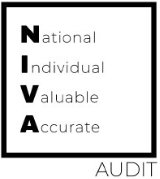 